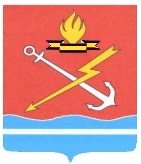 СОВЕТ ДЕПУТАТОВМУНИЦИПАЛЬНОГО ОБРАЗОВАНИЯ «КИРОВСК»КИРОВСКОГО МУНИЦИПАЛЬНОГО РАЙОНА ЛЕНИНГРАДСКОЙ ОБЛАСТИР Е Ш Е Н И Еот 24 октября 2019 года № 35Об объявлении конкурса на замещение должности главы администрации муниципального образования «Кировск» Кировского муниципального района Ленинградской области Руководствуясь Федеральным законом от 6 октября 2003 г. № 131-ФЗ «Об общих принципах организации местного самоуправления в Российской Федерации», Положением о конкурсе на замещение должности главы администрации муниципального образования «Кировск» Кировского муниципального района Ленинградской области, утвержденного решением совета депутатов муниципального образования «Кировск» Кировского муниципального района Ленинградской области от 22 июня 2017 года № 19 «Об утверждении Положения о конкурсной комиссии и о порядке проведения конкурса на замещение должности главы администрации муниципального образования «Кировск» Кировского муниципального района Ленинградской области» р е ш и л:1. Объявить конкурс на замещение должности главы администрации муниципального образования «Кировск» Кировского муниципального района Ленинградской области (далее - конкурс).2. Провести конкурс 14 ноября 2019 года в 12 часов по адресу: Ленинградская область, г.Кировск, ул.Новая, д.1, малый зал.3. Опубликовать настоящее решение и объявление о приеме документов для участия в конкурсе (приложение) в официальном электронном издании «Неделя нашего города +»и разместить на официальном сайте муниципального образования «Кировск» Кировского муниципального района Ленинградской области не позднее, чем за 20 дней до даты проведения конкурса. Глава муниципального образования                         А.В. КольцовРазослано: дело, газета «Неделя нашего города», Кировская городская прокуратура, регистрОбъявление о приеме документов для участия в конкурсена замещение должности главы администрации муниципального образования «Кировск» Кировского муниципального района Ленинградской областиДокументы для участия в конкурсе на замещение должности главы администрации муниципального образования «Кировск» Кировского муниципального района Ленинградской области принимаются по рабочим дням с 26 октября 2019 года по 5 ноября  2019 года включительно с 14.00 часов до 17.00 часов по адресу: Ленинградская область, г. Кировск, ул. Новая, д.1, кабинет 240.Право на участие в конкурсе имеют дееспособные, владеющие государственным языком граждане Российской Федерации и граждане иностранных государств – участников международных   договоров  Российской Федерации, в соответствии с которыми иностранные граждане имеют право находиться на муниципальной службе, отвечающие установленным законодательством требованиям, необходимым для замещения  должности главы администрации.Претендент на дату проведения конкурса должен отвечать следующим требованиям:1)  возраст не моложе 18 лет и не старше предельного возраста,  установленного для замещения должностей муниципальной службы действующим законодательством Российской Федерации;2) отсутствие вступившего в законную силу приговора суда, в соответствии с которым претенденту назначено наказание, исключающее возможность исполнения им должностных обязанностей по должности муниципальной службы;3) отсутствие заболевания, препятствующего поступлению на муниципальную службу или ее прохождению и  подтвержденного заключением медицинской организации;4) предоставление документов в соответствии с требованиями настоящего Положения, содержащих достоверные сведения о себе;5) предоставление установленных Федеральными законами от 2 марта 2007 года № 25-ФЗ «О муниципальной службе в Российской Федерации», от 25.12.2008 года № 273-ФЗ «О противодействии коррупции» достоверных сведений о  доходах, имуществе и обязательствах имущественного характера;6) предоставление установленных Федеральными законами от 2 марта 2007 года № 25-ФЗ «О муниципальной службе в Российской Федерации» сведений об адресах сайтов и (или) страниц сайтов в информационно-телекоммуникационной сети «Интернет», на которых гражданин, претендующий на замещение должности муниципальной службы, размещал общедоступную информацию, а также данные, позволяющие его идентифицировать, представителю нанимателя. Данные сведения предоставляются гражданином, претендующим на замещение должности муниципальной службы – при поступлении на службу за три календарных года, предшествующих году поступления на муниципальную службу.7) иметь высшее образование не ниже уровня специалитета, магистратуры, не менее четырех лет стажа муниципальной службы или не менее пяти лет стажа работы по специальности, направлению подготовки;9) отсутствие обстоятельств, указанных в статье 13 Федерального закона от 2 марта 2007 года № 25-ФЗ «О муниципальной службе в Российской Федерации» в качестве ограничений, связанных с муниципальной службой.Претендент предоставляет в конкурсную комиссию следующие документы:1) личное заявление в свободной форме на имя председателя конкурсной комиссии, содержащее намерение претендента участвовать в конкурсе, с обязательным указанием контактного номера телефона претендента и его адреса для получения почтовой корреспонденции;2) собственноручно заполненную анкету по форме, утверждённой распоряжением Правительства Российской Федерации от 26 мая 2005 года № 667-р;3) паспорт гражданина Российской Федерации и/или паспорт гражданина иностранного государства и его копию;4) четыре фотографии размером 4х6;5) документы, подтверждающие необходимое профессиональное образование, стаж работы и квалификацию:- копию трудовой книжки (за исключением случаев, когда трудовой договор (контракт) заключается впервые) или иные документы, подтверждающие трудовую (служебную) деятельность гражданина заверенные нотариально или кадровыми службами по месту работы (службы);- документы о профессиональном образовании, а также по желанию гражданина документы о дополнительном профессиональном образовании, повышении квалификации, присвоении ученой степени, ученого звания и их копии;6) страховое свидетельство обязательного пенсионного страхования и его копию;7) свидетельство о постановке физического лица на учет в налоговом органе по месту жительства на территории Российской Федерации и его копию;8) документы воинского учета - для военнообязанных и лиц, подлежащих призыву на военную службу и их копии;9) заключение медицинской организации об отсутствии заболеваний, препятствующих поступлению на муниципальную службу или ее прохождению (с обязательным заключением нарколога и психиатра) по форме, установленной Приказом Минздравсоцразвития России от 14.12.2009 № 984н;10)  сведения о своих доходах, полученных от всех источников (включая доходы по прежнему месту работы или месту замещения выборной должности, пенсии, пособия, иные выплаты) за календарный год, предшествующий году подачи гражданином документов для замещения должности муниципальной службы, а также сведения об имуществе и о своих обязательствах имущественного характера по состоянию на первое число месяца, предшествующего месяцу подачи документов для участия в конкурсе (на отчетную дату) по форме справки, утвержденной подпунктом «б» пункта 1 Указа Президента Российской Федерации от 18 мая 2009 года № 559 «О представлении гражданами, претендующими на замещение должностей федеральной государственной службы, и федеральными государственными служащими сведений о доходах, об имуществе и обязательствах имущественного характера»;11)  сведения о доходах супруги (супруга) и несовершеннолетних детей, полученных от всех источников (включая заработную плату, пенсии, пособия, иные выплаты) за календарный год, предшествующий году подачи гражданином документов для замещения должности муниципальной службы, а также сведения об имуществе и обязательствах имущественного характера супруги (супруга) и несовершеннолетних детей по состоянию на первое число месяца, предшествующего месяцу подачи документов для участия в конкурсе (на отчетную дату) по форме справки, утвержденной подпунктом «в» пункта 1 Указа Президента Российской Федерации от 18 мая 2009 года № 559 «О представлении гражданами, претендующими на замещение должностей федеральной государственной службы, и федеральными государственными служащими сведений о доходах, об имуществе и обязательствах имущественного характера»;12)сведения об адресах сайтов и (или) страниц сайтов в информационно-телекоммуникационной сети «Интернет», на которых гражданин, претендующий на замещение должности муниципальной службы, размещал общедоступную информацию, а также данные, позволяющие его идентифицировать, представителю нанимателя. Данные сведения предоставляются гражданином, претендующим на замещение должности муниципальной службы – при поступлении на службу за три календарных года, предшествующих году поступления на муниципальную службу, по форме, утвержденной распоряжением Правительства Российской Федерации от 28 декабря 2016 года № 2867-рПриложениек решению совета депутатовМО «Кировск» Кировского муниципального районаЛенинградской областиот 24октября 2019 года №35